Arbeitsblatt zur Ährenmeditation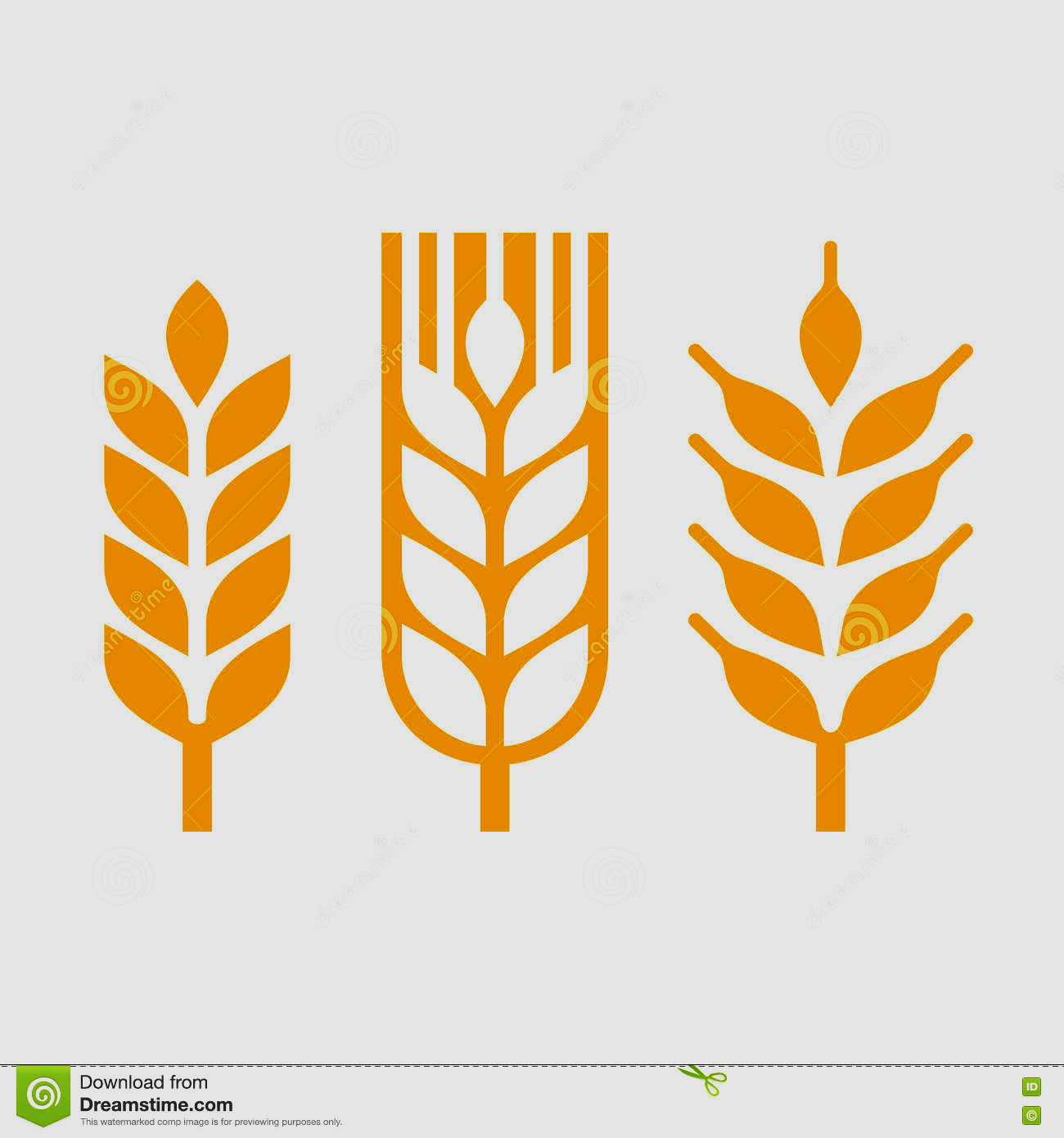 